    فرم درخواست ثبت نام در پرتال سنجش در مقطع دكتري دانشگاه شهید بهشتی 1404-1403 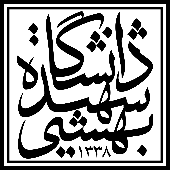 معرفي‌نامه‌ مي‌بايست به صورت كامل و  تايپ شده باشد.مشخصات شناسنامه‌اياطلاعات فارغ ‌التحصيلي 3- مجموع امتيازهاي فعاليتهاي آموزشي ، پژوهشي و مصاحبهامتياز :	دراین قسمت چیزی ننویسید.4-مشخصات رشته پذیرفته شده در مقطع دكتريكد رشته محل انتخابي:                                    رشته:                                               دانشگاه: محل امضاء متقاضینام : نام‌خانوادگي :   جنسيت:            زن ⃝                       مرد  ⃝       تاريخ تولد: كدملي :   نام پدر:شماره‌شناسنامه : سريال شناسنامه: دوره پذیرفته شده :   روزانه   ⃝                                       نوبت دوم ⃝                                       پردیس   ⃝      شماره تلفن ثابت متقاضي:                                   شماره موبايل متقاضي: كارشناسي                                                                                          رشته تحصيلي : دانشگاه محل تحصيل : نوع دوره كارشناسي : معدل كارشناسي : ......../ .............نوع كارشناسي:       ⃝      كارشناسي‌پيوسته    ⃝     كارشناسي‌ناپيوسته     تعداد ترم‌هاي فارغ‌التحصيلي كارشناسي پيوسته يا ناپيوسته : سرفصل دروس كارشناسي ناپيوسته بيش از 4 نيمسال و با كارشناسي پيوسته بيش از 8 نيمسال ⃝             كارشناسي ارشد             رشته‌تحصيلي (ارشد) : دانشگاه محل تحصيل (ارشد): نوع دوره کارشناسی ارشد: تاريخ ورود به تحصيل : تاريخ‌فارغ‌التحصيلي: ............................تعداد ترم‌هاي فارغ‌التحصيلي : وضعيت فارغ‌التحصيلي ⃝      فارغ‌التحصيل     ⃝       دانشجوي ترم‌آخر ⃝      فارغ‌التحصيل دكتراي حرفه‌اي باكارشناسي ارشد پيوستهمعدل با احتساب نمره پايان نامه : معدل بدون احتساب نمره پايان نامه : ........../ .............